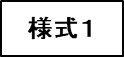 公共施設の利用に関するチェックリスト新型コロナウイルス感染防止のため、これまで屋外では原則不要、屋内では原則着用としていましたが、令和５年３月１３日からマスク着用は個人の判断が基本となります。「新しい生活様式」を取り入れた基本的な感染対策を講じてください。市民の命と健康を守ることを最優先とする取り組みに、ご理解とご協力をお願いします。感 染 防 止 策感 染 防 止 策確認 ☑マスクの着用マスクの着用は「個人の判断」が基本となります。ただし、以下のような場合には注意しましょう。1　周囲の方に、感染を広げないためにマスクを着用しましょう。2　ご自身を感染から守るためにマスク着用が効果的です。手指の消毒と手洗い施設の使用前後に、手洗い又は手指の消毒を徹底してください。健康状態等の把握発熱（37.5 度以上または平熱プラス１度）や咳・咽頭痛などの症状がある人は利用を控えてください。利用人数利用する部屋の定員を守ってください。利用者同士の距離（最低 1 メートル以上）空けてください。換　気扉や窓を開けるなど、適切な部屋の換気を行い、新鮮な外気を取り入れて下さい。清掃・消毒イベントの内容によって、利用前または利用後に清掃や消毒を行ってください。（費用は主催者負担でお願いします。）3密を避ける対面とならないよう座席の配置の工夫をお願いします。室内で大声を出すこと、呼吸が激しくなる室内運動は十分な注意を払ってください。大声の発声がある場合は、十分な間隔をとってください。